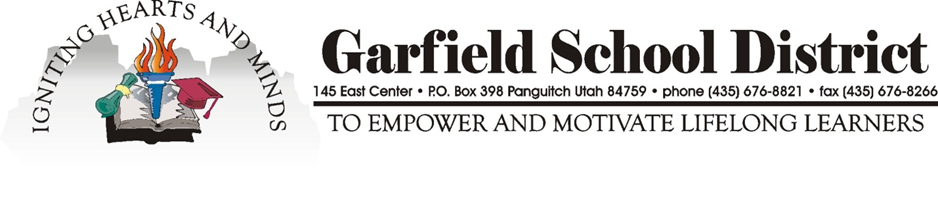 ESCALANTE HIGH SOCIAL STUDIES/CTE TEACHER POSITION ANNOUNCEMENT:	Garfield County School District is hiring a full-time Social Studies/CTE (any area) teaching position for Escalante High School.  This position has benefits.   SALARY:  	Beginning Step and Lane according to the 2018-2019 Garfield County School District Certified Salary Schedule, 183 day contract, full-time position.  Salary negotiable based on skill, education, and experience.  Insurance package provided.    QUALIFICATIONS:  	Applicants must have a valid Utah Teaching License and a current transcript of credit.  All applicants must be fingerprinted and satisfactorily pass an employment background check.APPLICATION:  	Interested individuals should submit a Garfield County School District Certified application, resume, three current letters of recommendation, and a transcript.   Please direct questions to Principal Shawn Bybee, shawn.bybee@garfk12.org or (435) 826-1412 office, (435) 619-1280 cell, or application packets to:  Escalante High School P.O. Box 228 (800 East Highway 12) Escalante, Utah 84726  Online applications are available at: www.garfk12.orgApplications will be screened and the most qualified candidates will be granted interviews.DEADLINE:  			Open until filled.Garfield County School District is an Equal Opportunity Employer.  Garfield County School District reserves the right to accept or reject any or all applications.  